MoveUP Monthly Ingredient Recipe – APRIL – CheeseAdd Photo Here (Optional)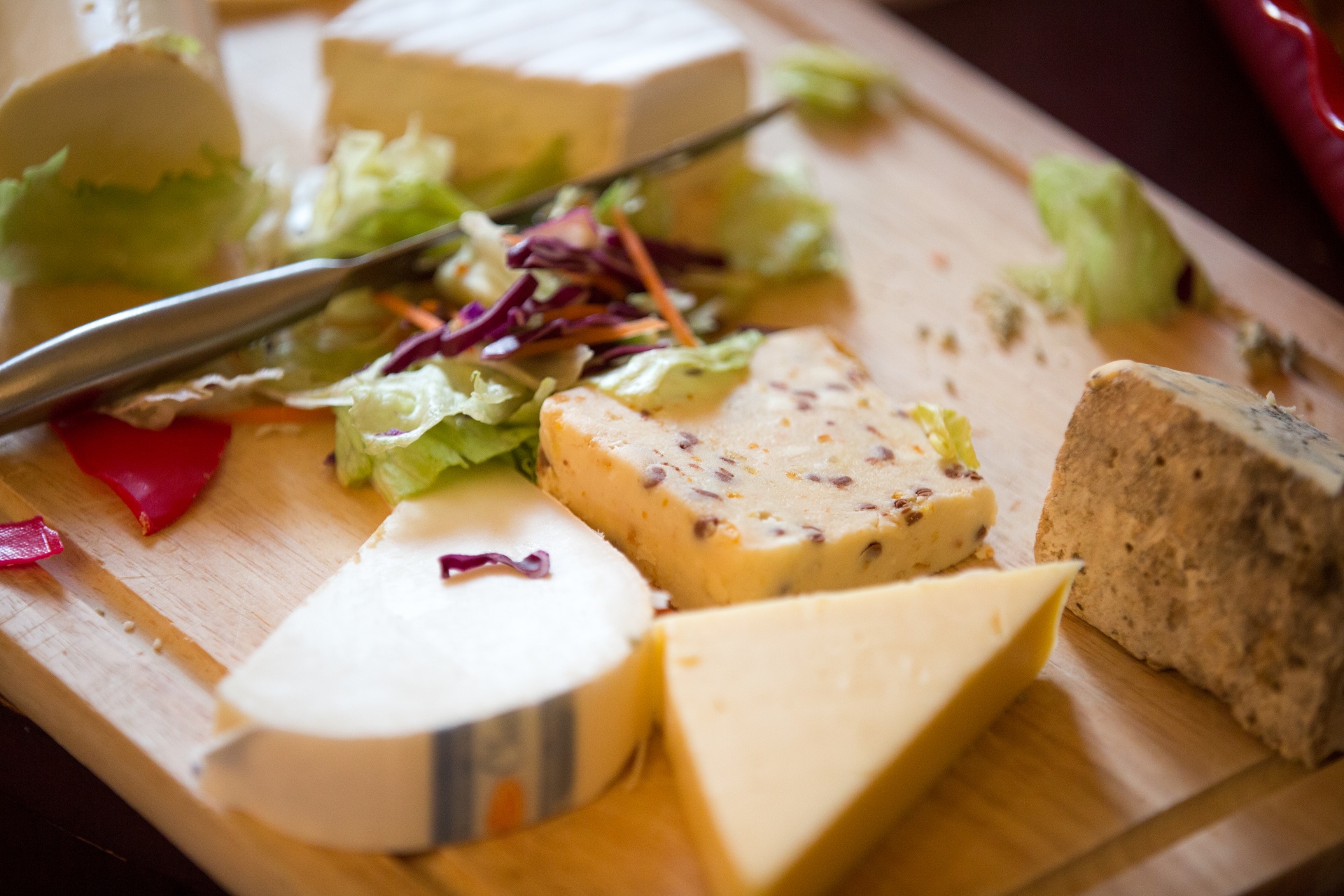 